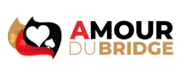 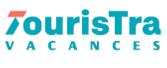 FORMULAIRE D’INSCRIPTION HEBERGEMENTA envoyer à l’adresse de Promobridge (voir page suivante)                                   M. 		 Mme 	 MlleNom : ………………………………………………………………. Prénom : ……………………………………………...Adresse : ……………………………………………………………………………………………………………………….Code Postal : …………………………. Ville : ………………………………………………………………………………Tél. Portable : ………………………………………………  Email : ………………………………………………………Prix par personne Forfait base chambre double côté pinède ……		253 €Forfait base chambre double côté plage ……		274 €Forfait base chambre single côté pinède ……		301.60 €Forfait base chambre single côté plage ……		326.80 €Assurance facultative si vous n’avez pas de carte type Visa 1er Gold ou MasterCard  Annulation  (contactez Marie)        .................................................................................................................    		  11.50 €La taxe de séjour (2.97 € / personne) devra être réglée sur place.Règlement : Par chèque libellé à l’ordre de “TOURISTRA VACANCES” (le chèque ne comprend pas d’assurance) Par carte bancaire (contactez Marie)Acompte : 30 % du séjour (le solde devra être versé début juin) Totalité Date : ……/……/…… 					Signature :FORMULAIRE D’INSCRIPTION BRIDGE PALMYREA envoyer à l’adresse de promobridge (voir ci-dessous).                                   M. 		 Mme 	 MlleNom : ………………………………………Prénom : …………………………………………………………………………Adresse : …………………………………………………………………………………………………………………………Code Postal : …………………………. Ville : ………………………………………………………………………………..Tél. : ………………………  Tel. Portable : …………………….  Email : ………………………………………………….Tarifs : Préférentiel : 102 €Pour les personnes s’inscrivant à deux stages Promobridge en 2021Pour les personnes s’inscrivant avec un partenaire avant le 31 décembre 2020Pour les abonnés amourdubridge s’inscrivant avec un partenaire Réduit : 121 €Pour les personnes seules s’inscrivant avant le 31 décembre 2020Pour les personnes s’inscrivant avec un partenaire après le 31 décembre 2020Pour les abonnés amourdubridge  Normal : 139 €Acompte : 45 € par personne (le solde devra être versé début juin) Totalité Règlement : Par chèque libellé à l’ordre de “Promobridge” envoyé avec ce bulletin à l’adresse suivante :         	Promobridge – M. Kerlero	14, avenue Louis Gervot	44500 LA BAULE Par virement bancaire. Dans ce cas, vous pouvez télécharger un RIB de promobridge sur le site.En cas d’annulation, vos arrhes pour le bridge vous seront intégralement remboursés, à l’exception de la cotisation promobridge de 5 € (à régler en plus du stage si vous n’êtes pas encore membre de l’association, ceci afin d’éviter la facturation de T.V.A. Les abonnés au site amourdubridge sont déjà membres de l’association).Date : ……/……/…… 					Signature :NOMPrénomPrix par personneJe désire partager ma chambre / appartement avecTOTALTOTALNOMPrénomPrix par personneTOTALTOTAL